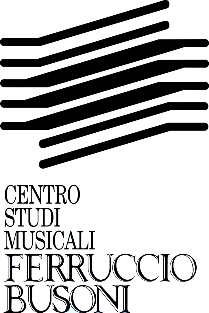 Second International Composition Competition “Ferruccio Busoni”APPLICATION FORMto be submitted not later than 30 April 2024First name: ____________________________________________________________________Family name: _________________________________________________________________Nationality: ___________________________________________________________________Place of birth: _________________________________________________________________Date of birth: __________________________________________________________________Present address: ________________________________________________________________Telephone: ___________________________ Mobile:__________________________________E-mail address: _________________________________________________________________I hereby apply to theSecond International Composition Competition “Ferruccio Busoni”I declare that the score submitted, under penalty of exclusion from the competition, is original and unpublished, never performed in public, or awarded in other previous competitions, or broadcast via web, or radio, or television, or recordered for any commercial use;I grant my authorization, without any additional charge, for the performance, the broadcasting through the media see fit by the organization, and the use of audio-video, photographic and documentary material;If my composition is awarded the first prize, I shall authorise the publication of my score by SZ Sugar. In addition, I shall provide the publisher with all of the materials necessary for the publication and subsequent performance of the composition, i.e., the full score and parts.I also commit to write on the score: “Opera composta per la partecipazione al Secondo Concorso Internazionale di Composizione “F. Busoni” – Empoli, 2024”;I accept all the competition terms and conditions;I accept all the terms and conditions of the use of personal data (See Art. 13 of D. Lgs. 196/2003 and Art. 13 of Legislation UE 2016/679).Place, date 							               Original or digital signature	___________________					                    ___________________Attached- Applicant’s Curriculum;- Digital copy of ID stating age and nationality;- Two recent medium/high-resolution digital photos;- Receipt of bank transfer for € 30.00 paid to Centro Studi Musicali "F. Busoni" (IBAN: IT53Z0306909606100000019035   BIC: BCITITMM). Please include in the description: surname, name, and “Application to the Second International Composition Competition”.